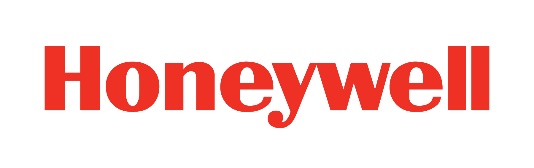 Honeywell Performance Series CamerasA&E SpecificationsGENERALSECTION INCLUDESProvide a high definition camera system for video surveillance, including design, supply, installation, and commissioning.RELATED SECTIONSSection 26 05 00: Common Work Results for Electrical, for interface and coordination with building electrical systems and distribution.Section 28 05 13: Conductors and Cables for Electronic Safety and Security, for cabling between system servers, panels, and remote devices.Section 28 05 28: Pathways for Electronic Safety and Security, for conduit and raceway requirements.Section 28 23 00: Video Surveillance Equipment, for interface with, and administration of video recording equipment.Section 28 23 23: Video Surveillance Systems Infrastructure.Section 28 23 29: Video Surveillance Remote Devices and Sensors.REFERENCESReference Standards: Provide systems that meet or exceed the requirements of the following publications and organizations as applicable to the work of this Section.Canadian ICES-003.Canadian Standards Association (CSA).Conformity for Europe (CE).Electronic Industry Association (EIA).Federal Communications Commission (FCC).Institute of Electronic and Electrical Engineers (IEEE).Joint Photographic Experts Group (JPEG).National Television Systems Committee (NTSC).Phase Alternating Line (PAL).Underwriters Laboratories Inc. (UL).IP Code (Ingress Protection Rating) per IEC 60529.SUBMITTALSGeneral: Submittals shall be made in accordance with the Conditions of the Contract and Submittal Procedure Section.Manufacturer’s Product Data: Submit manufacturer’s data sheets indicating systems and components proposed for use, including instruction manuals.Shop Drawings: Submit installation drawings, including connection diagrams for interfacing equipment, list of connected equipment, and locations for major equipment components. Shop drawings shall indicate surrounding construction as provided for the Project.Project Record Drawings: Indicate location of equipment and wiring on project record drawings. Submit an electronic version of the project record drawings not later than Substantial Completion of the Project.Operation and Maintenance Data: Submit manufacturer’s operation and maintenance data customized to the system installed. Include operator manuals.Field Tests: Submit results of field testing of every device, including date, testing personnel, retesting date (if applicable), and confirmation that every device passed field testing.Maintenance Service Agreement: Submit a sample copy of the manufacturer’s maintenance service agreement, including cost and services for a one year period for Owner’s review. Maintenance shall include, but not be limited to, labor and materials to repair the system, tests and adjustments, and regular inspections.DELIVERY, STORAGE, AND HANDLINGPacking and Shipping: Deliver products in manufacturer’s labeled packages.Storage and Protection: Store and handle products in accordance with manufacturer’s requirements, in a facility where environmental conditions are within recommended limits.WARRANTYManufacturer’s Guarantee: Three (3) years from the manufacture date code under normal use and service for the video surveillance system.QUALITY ASSURANCEManufacturer: Minimum 10 years experience in manufacturing and maintaining video surveillance systems. Manufacturer shall provide toll-free technical assistance and support available 24/7.Installer: Minimum 2 years experience installing similar systems and shall be acceptable to the manufacturer of the video surveillance system.MANUFACTURER SUPPORTManufacturer shall provide customer service, pre-sales applications assistance, after-sales technical assistance, access to online technical support, and online training using Web conferencing.Manufacturer shall provide 24/7 technical assistance and support by means of a toll-free telephone number at no extra charge.EXECUTIONEXAMINATIONExamine site conditions prior to installation. Notify Architect and Owner in writing if unsuitable conditions are encountered. Do not start installation until site conditions are acceptable.INSTALLATIONAll components of the camera system shall be thoroughly tested before shipping to the project location.Camera system shall be installed, programmed, and tested in accordance with manufacturer’s instructions and recommendations.Coordinate interfaces with other products with Owner’s representative where appropriate.Provide conduit, cable, and wire for complete and reliable installation. Obtain Owner’s approval for exact location of cameras, boxes, conduit, cable, and wiring runs prior to installation.Install conduit, cable, and wire parallel and square with building lines, including raised floor areas. Do not exceed 40 percent fill in conduits. Gather and tie wires for orderly installation.Coordinate with other trades to provide proper sequencing of installation.FIELD COMMISSIONING AND CERTIFICATIONField Commissioning: Test camera system as recommended by manufacturer, including the following:Conduct complete inspection and testing of equipment, including verification of operation with connected equipment.Test devices and demonstrate operational features for Owner’s representative and authorities having jurisdiction, as applicable.Correct deficiencies until satisfactory results are obtained.Submit written copies of test results.TRAININGConduct on-site system administrator and security/surveillance operator training in accordance with the manufacturer’s instructions and recommendations. Training shall include, but not be limited to camera administration, provisioning, configuration, operation, and diagnostics.SYSTEM DESCRIPTIONThe WDR 4MP/2MP IR ball camera, HEW4PER2V, HEW4PER3V, HEW2PER2V, shall provide:Superior Image QualityHEW4PER2V/ HEW4PER3V: 4M (2688 × 1520) resolution, 1~25/30fps image with a 1/3” 4 Megapixel progressive scan CMOS sensor.HEW2PER2V: 1080P (1920 x 1080) resolution, 1~25/30fps image with a 1/2.8”  2 Megapixel progressive scan CMOS sensor.WDR, ensuring glare-free images. WDR range: 120dBTrue day/night functionality providing vivid color images by day and clear black-and-white images at night with ICR.Excellent low-light performance with 3D noise reduction, and together withH.265 Profile codec saving storage and bandwidth.Flexible Surveillance SolutionHEW4PER2V: 2.7 mm~13.5 mm, Motorized, F1.5HEW4PER3V: 2.8 mm, Fixed, F1.6HEW2PER2V: 2.7mm~13.5 mm, Motorized, F1.5H.265, H.264 and MJPEG codec with 2 streams support.IR LEDs provide up to 40m (131.23ft) (HEW4PER2V, HEW2PER2V) / 50m (164ft) (HEW4PER3V), of illumination in dim light or night time scenes (depending on scene reflectance).Smart IR technology provides even distribution of IR light.–22°F to 140°F (–30°C to 60°C) ( HEW4PER2V, HEW2PER2V) /–40°F to 140°F (–40°C to 60°C) (HEW4PER3V) working temperature.ONVIF™ Profile S/G/Q support.Security features include individual signed certificates and data encryption.Cameras can be retrofitted on many existing DVR/NVR installations without requiring additional storage.Easy to Install and UseBuilt-in PoE (Power over Ethernet) eliminates separate power supply and associated wiring; 12V DC inputs where PoE power is unavailable.HEW4PER2V, HEW2PER2V: Remote configuration, motorized focus and zoom adjustments and auto focus through web client or from the NVR.HEW4PER3V: Remote configuration through web client or from the NVR.Onboard Video StorageSupports up to 256GB (Micro SDHC) card for local video storage when network is interrupted.PRODUCTSMANUFACTURERSSpecified Manufacturer: Honeywell WDR 4MP/2MP IR ball camera, www.honeywellvideo.com.Accepted Part Numbers:HEW4PER2V: Network WDR 4MP IR Ball Camera, 1/3” CMOS, 2.7 mm~13.5 mm Motorized, 2 IR LEDs, PoE, IP66, H.265 / Smart Codec, WhiteHEW4PER3V: Network WDR 4MP IR Ball Camera, 1/3” CMOS, 2.8 mm Fixed, 2 IR LED, PoE, IP66, H.265 / Smart Codec, WhiteHEW2PER2V: Network WDR 2MP IR Eyeball Camera, 1 / 2.8” CMOS, 2.7 mm~13.5 mm Motorized, 2 IR LEDs, PoE, IP66, H.265 / Smart CodecSYSTEM COMPONENTSWDR 4MP/2MP IR ball camera, camera housing, cabling, and a web based GUI that provides complete control of camera settings and live video access.OPERATIONAL REQUIREMENTSWDR 4MP/2MP IR ball camera system shall meet or exceed the following camera specifications:Image Sensor:HEW4PER2V/HEW4PER3V: 1/3” 4 Megapixel progressive scan CMOS HEW2PER2V: 1/2.8” 2 Megapixel progressive scan CMOSTotal Pixels:HEW4PER2V/HEW4PER3V: 2688 × 1520HEW2PER2V: 1920 x 1080Minimum Illumination:HEW4PER2V: 0.005 Lux/F1.5 (Color,30 IRE) 0 Lux/F1.5 (IR ON)HEW4PER3V: 0.005 Lux/F1.6(color,30 IRE) 0 Lux/F1.6(IR on)HEW2PER2V: 0.002 Lux / F1.5(color,30IRE), 0 Lux with (IR ON)WDR, ensuring glare-free images. WDR range:120dB with Scene Adaptive ControlIR Distance: Up to 40m (131.23ft) (HEW4PER2V, HEW2PER2V) / 50m (164ft) (HEW4PER3V), depending on scene reflectance.Backlight Compensation: BLC/HLC/WDRDay/Night: Auto (ICR)/Color/B&W.Gain Control: 0-100.Noise Reduction: 3D DNR.Privacy Masking: Up to 4 areas.Electronic Shutter Speed: 1 / 3~1 / 100000s.Video Standard: NTSC/PAL.White Balance: Auto/Natural/Street Lamp/Outdoor/Manual/Customized Region.Signal-to-Noise Ratio:HEW4PER3V/HEW4PER2V: More than 50dBHEW2PER2V: More than 45dBLens:HEW4PER2V/ HEW2PER2V: 2.7-13.5mm F1.5, motorized lensHEW4PER3V: 2.8mm, Fixed, F1.6Angle of View:HEW4PER2V: H:104°~27°, V:55°~15° HEW4PER3V: H:103°, V:55°HEW2PER2V: H: 109°~28°, V: 57°~16°Communication: ONVIF Profile S/G/Q support.WDR 4MP/2MP IR ball camera system shall provide true day/night functionality with an infrared (IR) cut filter for day mode.WDR 4MP/2MP IR ball camera system shall provide, in high contrast lighting conditions, higher quality images and significantly better dynamic range.WDR 4MP/2MP IR ball camera system shall provide up to 4 fully configurable privacy zones to mask sensitive areas of a video image.WDR 4MP/2MP IR ball camera system shall support the ONVIF Profile S/G/Q specification for interoperability between network video products.WDR 4MP/2MP IR ball camera system shall include, as standard, a web based GUI that provides complete control of the camera settings. The web based GUI shall:Provide multiple user access levels with password protection.Be easily discovered through Honeywell IPC Config Tool or other appropriate device search tools.Be available to record streaming video or snapshot images to a PC hard disk. The administrator have the ability to turn the recording function on or off through the web based GUI.Require the following hardware as a minimum for the web browser:Operating system: Windows 7, Windows 10Processor:Intel® Pentium® M processor, 2.16 GHz or fasterIntel® Core™2 Duo processor, 2.0 GHz or fasterSystem memory (RAM): 2 GBGraphics card: AGP graphics card 64 MB RAM, DirectDrawNetwork card: 10Base-T (10 Mbps) or 100Base-TX (100 Mbps) operationWeb browser: Microsoft Internet Explorer 11.0Viewer: ActiveX control plug-in for Internet ExplorerWDR 4MP/2MP IR ball camera system shall support HTTP; HTTPs; TCP; ARP; RTSP; RTP; RTCP; UDP; SMTP; DHCP; DNS; PPPoE; IPv4/v6; QoS; UPnP; NTP; Bonjour; IEEE 802.1x; Multicast; ICMP; IGMP; TLS protocols.WDR 4MP/2MP IR ball camera system shall provide H.265, H.264 and MJPEG 2 video streams simultaneously. The streams shall have the following functions:Main Stream: HEW4PER2V/HEW4PER3V supports for 4M resolution (2688 x 1520) at 30/25 frames per second (NTSC/PAL). The camera can also support lower resolutions at 1-30/25 frames per second.HEW2PER2V supports for 1080P resolution (1920x1080) at 30/25 frames per second (NTSC/PAL). The camera can also support lower resolutions at 1-30/25 frames per second.2.	Sub Stream: Support 1-30/25 fps D1 (704×576/704×480).WDR 4MP/2MP IR ball camera shall transmit additional H.265, H.264 or MJPEG video streams simultaneously with the primary H.265, H.264 or MJPEG stream (up to 2 streams).The bit rate for the H.265, H.264 and MJPEG streams can be set to constant or variable bit rate. The resolutions and frame rates for all streams are adjustable by the administrator.WDR 4MP/2MP IR ball camera system shall feature web GUI menus for programming camera parameters. A minimum of the following menus must be available:LivePlaybackCamera SetupConditionsProfile ManagementZoom and Focus (HEW4PER2V/HEW2PER2V)VideoVideoSnapshotOverlayROIPathAudio Settings (HEW4PER2V/HEW4PER3V)Network SetupTCP/IPPortPPPoESMTP (Email)UPnPSNMP(HEW4PER2V/HEW4PER3V)BonjourMulticast802.1xFirewallQoSCertificateVideo AnalyticsVideo DetectionAudio Detection (HEW4PER2V/HEW4PER3V)Smart PlanIVSFace Detection (HEW4PER2V/HEW4PER3V)AbnormalityStorage SetupScheduleDestinationRecord ControlSystem SetupGeneralAccountDefaultImport/ExportAuto MaintainUpgradeInformationVersionLogOnline UserWDR 4MP/2MP IR ball camera system must provide the option of restoring all displays, alarms, camera settings, and diagnostic settings to factory default with a Web GUI command. In addition, the unit shall offer a simple “reboot” with a Web GUI command.WDR 4MP/2MP IR ball camera system should provide a warning message through relay output/sFTP/Email/HTTP, upload an image through sFTP/Email or record video to a micro SD card/network recorder upon motion detection. Administrators have the ability turning the motion detection function on or off through the web GUI.WDR 4MP/2MP IR ball camera system should provide a warning message through relay output/sFTP/Email, or record video to a micro SD card upon network failure detection. Administrators have the ability adjusting the detecting period and turn the network failure detection function on or off through the web GUI.WDR 4MP/2MP IR ball camera system shall provide Network share recording for backup when there is an event (motion detection…) or scheduling. Administrators have the ability turning the recording function on or off through the web GUI.WDR 4MP/2MP IR ball camera system shall provide event analytics capability. It shall detect the event of motion, video tampering, No SD card, SD card error, SD card capacity warning, network disconnection, IP conflict, illegal access. Once an event or alarm is detected, it shall to trigger one of following linkages in camera.Snapshot in SDRecording in SDEmailLocal outputWDR 4MP/2MP IR ball camera housing shall consist of die cast aluminum with a white powder coat finish (RAL9003).SERIES INTEGRATIONSThe following accessories are compatible with WDR 4MP/2MP IR ball camera:HEW4PER2V/HEW2PER2V:HQA-BB4 HQA 4K Dome Junction BoxHQA-PK HQA 4K Dome Pendant Mount CapHQA-CB HQA 4K Dome Ceiling MountHQA-CBE Dome Ceiling Mount ExtendHQA-PM2 Pole Mount AdapterHQA-WK Wall MountHB34S2-CM Corner Mount AdapterHQA-BB2 Junction BoxHBS2-BB Bullet equIP S2 Back BoxHEJB Back boxHEW4PER3V:HQA-BB4 HQA 4K Dome Junction BoxHQA-PM2 Pole Mount Adapter, Off-WhiteHQA-WK Wall Mount, Off-WhiteHB34S2-CM Corner Mount AdapterHQA-BB2 Junction BoxHBS2-BB Bullet equIP S2 Back BoxHEJB Back boxThe following NVRs and Hybrid DVRs are compatible with WDR 4MP/2MP IR ball camera:Performance Series NVR (HEN****3, HEN****4)SYSTEM HARDWAREWDR 4MP/2MP IR ball camera system shall have the following mechanical specifications:Unit Dimensions:HEW4PER2V/HEW2PER2V: 108.3mm×122mm (4.3”×4.8”)HEW4PER3V: 99.1 mm×121.9 mm (3.9"×4.8")Product Weight: Approx. HEW4PER2V: 0.68Kg(1.5lb); HEW2PER2V: 0.69kg (1.52lb); HEW4PER3V: 0.46kg (1.01lb)Material: Metal.WDR 4MP/2MP IR ball camera system shall have the following electrical specifications:Input Voltage: HEW4PER2V: DC12V, PoE (IEEE802.3af) (Class 0), <8.3WHEW2PER2V: DC12V,PoE (802.3af)(Class 0), <6.4WHEW4PER3V: DC12V, PoE (IEEE802.3af) (Class 0), <7.7WWDR 4MP/2MP IR ball camera system shall be designed to meet the following environmental conditions:Operating temperature:HEW4PER2V/HEW2PER2V: –22°F (−30°C) to 140°F (60°C).HEW4PER3V: –40°F (−40°C) to 140°F (60°C)Relative Humidity: Less than 95%, non-condensing.Emissions: FCC Part 15B, EN55032Immunity: EN 50130-45.	Safety: UL 60950-1, EN 62368-16.	RoHS: EN 50581.END OF SECTION